XLIFF Promotion and Liaison SC CharterPreambleThis Charter has been proposed to the XLIFF TC meeting as a necessary prerequisite for forming the said SC via a TC motionScopeXLIFF Promotion and Liaison SC is mandated by the TC to coordinate XLIFF promotion on industrial and academic forums and to coordinate liaison activities of the TC with other standardization bodies.SC can decide on promotional activities at its own discretion. SC may seek advise or help of the TC re promotional activities.SC is mandated to organize International XLIFF SymposiumSC needs TC approval to initiate official liaison talks with any other body. SC needs TC approval for finally negotiated conditions of liaison to actually form the liaison relationship.XLIFF Promotion and Liaison SC is mandated by the TC to follow the developments of other localization or otherwise related standards and relevant standardization bodies.The standards of special interest are the following, but not limited to the followingITS 2.0 and its successorsLISA OSCSAR TMX and its successorsLISA OSCAR and ISO TBX and its successorsLISA OSCAR SRX and its successorsThe Unicode StandardUnicode CLDRUAX #29W3C ITSOASIS DITAThe standardization bodies and Technical Committees and Work Groups are the following but not limited to the followingW3CITS IGInternationalization activityHTML and other open web platform technologiesThe Unicode ConsortiumULI TCOASIS OAXAL TCOASIS DITA TCOASIS XLIFF OMOS TCISO TC 37ETSI ISG LISOther interest groups and initiatives such asMultilingualWebMETA-NETGALATAUSInteroperability Now!Localization World Conferencetcworld conferenceBackgroundIn 2008/2009 there was a discussion whether XLIFF TC needs a separate subcommittee for adoption/promotion which resulted in informally appointing Peter Reynolds and David Filip to keep an eye on these things on behalf of the committee. The LISA implosion and increasing political activity preceding the imminent advent of 2.0 just blew up these things beyond the proportion that the TC had been used to in the calm period between 2006 and 2009.

The TC perception and consensus was that this SC is needed at least until the status of TMX and SRX was resolved. And even if these were resolved quickly, the SC would need to work on and for OASIS organizational ballots, XLIFF Symposium organisation, and formal liaisons with owners of related standards.

As well as the liaison activities, the main promotion activities of the SC are to help and support the approval process of the latest version (XLIFF 2.x) and to develop and promote all the outreach activities of the TC, such as the yearly symposia on XLIFF. DeliverablesThe SC will produce at least one report monthly that will be presented on one of the regular TC meetings.Timeline and prioritiesThe SC is to be re-evaluated every 24 months by the main Technical Committee in one of the regular TC meetings.Success CriteriaTC has successfully managed its relationships with other standards so that related standards can be safely and effectively referenced in the Committee spec as needed.International XLIFF Symposium organized each year Several reports on the implementation of XLIFF on CAT tools have been produced by the SC. The latest included the early implementations of XLIFF 2.(Statements of Use).The original message for referenceHi all,

hearing the discussion in the last minutes of the meeting today, I propose to set up XLIFF promotion and liaison SC.

This might seem bureaucratic but I believe that it is the one solution that should please all, because:

1) Attendance will be optional for TC members (required from subcommittee members) as SC meeting attendance obviously does not affect TC voting rights
2) SC will be able to vote on its own quorum and bring most important issues up for voting, never taking more than 10min from the TC meeting
3) monthly SC with published minutes will ensure the proper transparency of discussions. 
4) As Helena pointed out, quick ad hoc meetings might be needed, and that should be OK, as the smaller group should be able to act more flexibly if needed..

Background Info:
Back in 2008/2009 there was a discussion whether we need a separate subcommittee for adoption/promotion which resulted in appointing Peter and I to keep an eye on these things on behalf of the committee. The LISA implosion and increasing political activity preceding the imminent advent of 2.0 just blew up these things beyond the proportion that the TC had been used to in the calm period between 2006 and 2009.

I personally think that we need this SC at least until the status of TMX and SRX is resolved. And even if these are resolved quickly, the SC will need to work on and for OASIS organizational ballots, XLIFF Symposium stuff, and formal liaisons with owners of related standards.
I see a need of having at least the following: ULI liaison, ISO TC37, and ETSI ISG LIS liaison. we should also informally liaise and coordinate with GALA, TAUS and European Commission..

Although most of the people are rightfully bored with non-technical discussions that is slowing dow the technical progress, the best technical spec needs some political work to get broadly discussed, voted through in a historically short time frame, and most importantly adopted quickly and enthusiastically..
..
This said, I think that it should be possible to put the SC to sleep some time late in 2012, after we have pushed the 2.0 and a few modules through OASIS organizational ballots, and the SC should be mandated accordingly with clear goals drawing from the above and/or for a limited time frame..

Thanks for your attention
dFDavid.Filip@ul.ievia davidf.org sender-timeSent at 17:41 (GMT+01:00). Current time there: 4:13 PM. ✆toxliff@lists.oasis-open.org
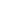 dateTue, Jun 21, 2011 at 17:41subjectproposal to form promotion and liaison SCmailed-bydavidf.org